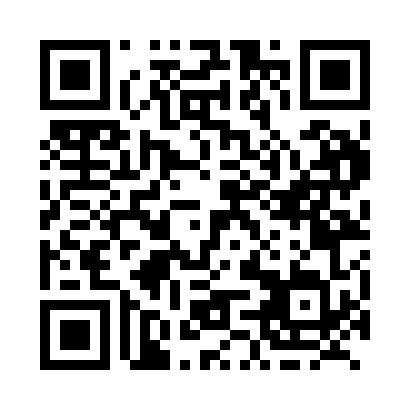 Prayer times for Stanhope, Quebec, CanadaMon 1 Jul 2024 - Wed 31 Jul 2024High Latitude Method: Angle Based RulePrayer Calculation Method: Islamic Society of North AmericaAsar Calculation Method: HanafiPrayer times provided by https://www.salahtimes.comDateDayFajrSunriseDhuhrAsrMaghribIsha1Mon3:095:0512:516:138:3810:332Tue3:105:0512:516:138:3710:323Wed3:115:0612:526:138:3710:324Thu3:125:0712:526:138:3710:315Fri3:135:0712:526:138:3610:306Sat3:145:0812:526:138:3610:297Sun3:165:0912:526:138:3610:288Mon3:175:0912:526:138:3510:289Tue3:185:1012:536:128:3510:2710Wed3:195:1112:536:128:3410:2611Thu3:215:1212:536:128:3310:2412Fri3:225:1312:536:128:3310:2313Sat3:235:1412:536:118:3210:2214Sun3:255:1412:536:118:3110:2115Mon3:265:1512:536:118:3110:2016Tue3:285:1612:536:108:3010:1817Wed3:295:1712:536:108:2910:1718Thu3:315:1812:546:098:2810:1619Fri3:325:1912:546:098:2710:1420Sat3:345:2012:546:088:2710:1321Sun3:355:2112:546:088:2610:1122Mon3:375:2212:546:078:2510:1023Tue3:395:2312:546:078:2410:0824Wed3:405:2412:546:068:2310:0625Thu3:425:2512:546:068:2210:0526Fri3:445:2712:546:058:2010:0327Sat3:455:2812:546:048:1910:0128Sun3:475:2912:546:048:1810:0029Mon3:495:3012:546:038:179:5830Tue3:505:3112:546:028:169:5631Wed3:525:3212:546:018:149:54